       Физминутки и пальчиковые гимнастики.                                      Сентябрь1 неделя    " Детский сад"Физминутка  "Детский сад"Сначала буду маленьким,     (Присесть)К коленочкам прижмусь.   (Обнять коленки)Потом я вырасту большим,   (Встать)До лампы дотянусь.     (Руки вверх)Пальчиковая гимнастика «Наша группа». .В  нашей  группе  все  друзья.       (Ритмично  стучат  кулачками  друг  о                                                                      друга)Самый  младший – это  я.                        (Разжимают  пальчики,  начиная                Это  Маша,                                         с  мизинчика)                Это  Саша,                Это  Юра,                Это  Даша.2 неделя   "Игрушки"Физминутка «Буратиио»Движения выполняются по ходу стихотворения.Буратино - потянулся,Раз - нагнулся,Два - нагнулся,Руки в стороны развел,Ключик, видно, не нашел.Чтобы ключик нам достать, Надо на носочки встать.Пальчиковая гимнастика «У Матрешиной сестрицы...» 3 неделя   "Огород. Овощи"Пальчиковая гимнастика  «Капуста»Мы капусту рубим-рубим, (размашистые движения руками, как топором)Мы капусту мнем-мнем, («мнут капусту»)Мы капусту солим-солим, («берут» щепотку соли и «солят»)Мы капусту жмем-жмем. (сгибания и разгибания кистей рук)Физминутка  «Овощи»Раз, два, три, четыре,    (Ходьба на месте)Дети овощи учили:        (Прыжки на месте)Лук, редиска, кабачок,   (Наклоны вправо-влево)Хрен, морковка, чесночок  (Хлопки в ладоши)4 неделя   " Сад. Фрукты. Ягоды"Пальчиковая гимнастика «В сад за сливами». (Загибаем поочерёдно пальцы) Толстый палец и большой в сад за сливами пошел,Указательный с порога указал ему дорогу.Средний палец —самый меткий, он сбивает сливы с ветки.Безымянный — собирает, а мизинчик-господинчикВ землю косточки бросает.Физминутка "Яблочко"На носочки я встаю,      Поднятся на носки
Яблочко я достаю,          Руки вверх
С яблочком бегу домой,   Бег на месте
Мамочке подарок мой!    Хлопки в ладоши                                      Октябрь1 неделя   " Ранняя осень"Физминутка «Осенью»Пальчиковая гимнастика "Дождик"Дождик, дождик              Стучи пальчиками поочерёдно
Целый день
Барабанит в стекла.
Вся земля,                          Сжимаем и разжимаем кулачки
Вся земля
От воды размокла...2 неделя "Осенняя одежда, обувь, головные уборы"Физминутка «Сапожки». Нарядили ножки в новые сапожки,                 Выставляем носочки поочерёдноВы шагайте, ножки, прямо по дорожке.            Ходьба на местеВы шагайте, топайте, по лужам не шлепайте,  Топот на местеВ грязь не заходите, сапожки не рвите.              Прыжки на местеПальчиковая гимнастика «Новые кроссовки». 3 неделя "Лес (деревья, грибы, ягоды)"Физмннутка «Деревцо»Ветер дует нам в лицо, (движения руками к себе)Закачалось деревцо, (покачивания поднятыми руками)Ветерок все тише-тише - (постепенное приседание)Деревцо все выше-выше, (встать, потянуться на носочках)Пальчиковая гимнастика «Грибы»Этот пальчик в лес пошел, Этот пальчик гриб нашел, Этот пальчик чистить стал, Этот пальчик жарить стал, Этот пальчик сел и съел, Оттого и потолстел.4 неделя   "Семья. Части тела"Пальчиковая гимнастика "Моя семья"Этот пальчик - дедушка,Этот пальчик - бабушка, Этот пальчик - папочка,Руку сжать в кулак, поочередно разжимать пальцы, начиная с большого.Этот пальчик - мамочка,Этот пальчик - я. Вот и вся моя семьяЭнергично сжать руку в кулак несколько раз.Физминутка «Части  тела»Мы топаем ногами, (топают)Мы хлопаем руками, (хлопают)Качаем головой, (качают головой)Мы руки поднимаем, (руки вверх)Потом их опускаем, (руки вниз)Мы руки подаем (руки в «замок»)И бегаем кругом. (покружиться на месте)                                      Ноябрь 1 неделя   "Домашние птицы и их птенцы"Физминутка  "Как у наших у ворот"Как у наших у ворот               Ходьба на месте
Петух зернышки клюет,         Прыжки на месте
Петух зернышки клюет,
К себе курочек зовет.               Хлопки в ладошиПальчиковая гимнастика  "Как-то летним вечерком"Как-то летним вечерком              Сжимаем и разжимаем кулачки
Утята стаей шли гуськом. 
Шли они на пруд купаться,          Хлопки в ладоши
Порезвиться, поплескаться. 
Первый среди них — вожак.          Загибаем пальчики
Идет гордо:  «Кря-кря-кряк!»
У трех других утят 
Спинки желтые блестят. 
А последний поотстал.
Очевидно, он устал.
Из травы высокой вдруг,
Вызвав у утят испуг, 
Еще двое выбегают, 
Место в стае занимают. 
Ну-ка быстро сосчитаем:           Сжимаем и разжимаем кулачки
Сколько было утят в стае?2 неделя   "Домашние животные и их детеныши"Физминутка "Конь"Конь меня в дорогу ждет, (руки за спиной сцеплены в замок)Бьет копытом у ворот, (ритмичные поочередные поднимания согнутых в коленях ног)На ветру играет гривойПышной, сказочно красивой, (покачивания головой, затем наклоны в стороны)Быстро на седло вскочу,Не поеду - полечу, (подскоки на месте)Цок - цок - цок,Цок - цок - цок, (руки полусогнуты в локтях перед собой)Там за дальнею рекойПомашу тебе рукой. (подскоки на месте)Пальчиковая гимнастика «Буренушка».         Дай молока, Буренушка,                        Показывают, как доят корову.        Хоть капельку — на донышке.        Ждут меня котятки.                                Делают «мордочки» из пальчиков.        Малые ребятки.        Дай им сливок ложечку,                  Загибают   по   одному  пальчику                                                                                  на        Творогу немножечко,                        руках, начиная с мизинцев, на                                                                              каждое        Масла, простоквашки,                        название молочного продукта.        Молока для кашки.                                Снова «доят».        Всем дает здоровье        Молоко коровье.3 неделя   "Поздняя осень. Перелетные птицы"Физминутка «Лебеди»Лебеди летят, Крыльями машут, (плавные движения руками с большой амплитудой)Прогнулись над водой,Качают головой, (наклоны вперед, прогнувшись)Прямо и гордо умеют держаться,Тихо-тихо на воду садятся (приседания)Пальчиковая гимнастика "Птички и ветер"Маленькие птички,                 (сжимаем и разжимаем кулачки)
Птички-невелички, 
По лесу летают,                            
Песни распевают.                 (машем руками, как крылышками)
Буйный ветер налетел, (руки вверх, раскачиваемся из стороны в сторону)
Птичек унести хотел.
Птички спрятались в дупло            (соединили пальцы в "замок")
Там не тронет их никто.4 неделя   "Дикие животные и их детеныши"Физмннутка «Три медведя»Три медведя шли домой: (дети идут как медведи)Папа был большой-большой, (поднимают руки вверх)Мама с ним - поменьше ростом, (руки на уровне груди, вытянуты вперед)А сыночек просто крошка, (садятся на корточки)Очень маленький он был,С погремушками ходил. (встают и имитируют игру на погремушках) Пальчиковая гимнастика «Зайцы». Импровизация движений пальцами (указательный палец заходит за средний; затем мизинец —за безымянный):Под высокой сосной Скачет зайка косой, Под другою сосной Скачет зайка другой.                                      Декабрь1 неделя  "Зима"Физминутка «Зимой»Как интересно нам зимой! (показывают большим пальцем вверх)На санках едем мы гурьбой, (имитируют катание на санках)Потом в снежки мы поиграем, (имитируют лепку и бросание снежков)Все дружно лыжи одеваем, («одевают» лыжи, «берут» палки, «едут»)Потом все встали на коньки, (изображают катание на коньках)Зимой веселые деньки! (показывают большим пальцем вверх)Пальчиковая гимнастика «Снежинки» Стою и снежинки в ладошку                Ритмичные  удары   пальцами  левойловлю.                                                руки, начиная с указательного, по ла-                                                         дони правой руки.Я зиму, и снег,                                Ритмичные удары пальцами правойи снежинки люблю,                            руки, начиная с указательного, по ладони                                                левой руки.Но где же снежинки?                        На вопрос сжать кулаки, на ответ —В ладошке вода,                                   разжать.Куда же исчезли снежинки? Куда?          На первый вопрос сжать кулаки, на                                                                    второй — разжать.Растаяли хрупкие льдинки-лучи...            Мелкие потряхивания                                                                               расслабленными ладонями.
Как видно, ладошки мои горячи.  2неделя   "Хвойные деревья"Пальчиковая гимнастика "Ёлочка"Утром дети удивились,                  (разводят руки в стороны, подняв плечи)Что за чудеса случилисьЭтой ночью новогодней.Ожидали, что угодно,                   (сжимают и разжимают пальцы)А увидели парад:В ряд снеговики стоят,                (руками рисуют в воздухе три круга)Глазки весело горят,                   (закрывают и открывают ладонями глаза)А перед ними ёлочка                   (хлопают в ладоши)Пушистая, в иголочках.Физминутка "Мы к лесной лужайке вышли"Мы к лесной лужайке вышли,          (ходьба на месте)
Поднимая ноги выше,
Через кустики и кочки,                     (прыжки на месте)
Через ветви и пенёчки.
Кто высоко так шагал ─                    (хлопки в ладоши)
Не споткнулся, не упал.3 неделя  "Новый год"Пальчиковая гимнастика «На елке»Мы на елке веселились, Ритмичные хлопки в ладоши.И плясали, и резвились, Ритмичные удары кулачками.После добрый Дед Мороз«Шагают» по столу средним и указательным Нам подарки преподнес. пальцами обеих рук.Дал большущие пакеты, «Рисуют» руками большой круг.В них же — вкусные предметы: Ритмичные хлопки в ладоши.Конфеты в бумажках синих, Загибают пальчики на руках, начиная с больших.Орешки рядом с ними, Груша, яблоко, одинЗолотистый мандарин.Физминутка  «Новый год»
У всех Новый год,
И у нас Новый год. (Делают шаг с притопом и одновременно хлопают в ладоши, поворачиваясь в  правую сторону и в левую.)Возле ёлочки зелёной Хоровод, хоровод.                    К нам пришёл Дед Мороз. (Делают лёгкие наклоны головой в разные стороны, как бы сообщая друг другу эту новость.)
Он игрушек, и хлопушек,
И конфет нам принёс! (Кружатся на месте, подняв руки и вращая кистями.)
Он добрый у нас,
Он весёлый у нас,— (Делают шаг с притопом, одновременно хлопают)
Возле ёлочки зелёной
Сам пошел с нами в пляс. (Шагаем на месте)4 неделя  «Праздник новогодней ёлки. Новогодние игрушки» Пальчиковая гимнастика  «Ёлка» Физминутка  «Елка»Горит огнями елочка, под нею тени синие,          Поднимаем руки вверхКолючие иголочки, как будто в белом инее.      Опускаем через стороны, внизОгни на елке яркие повсюду зажигаются.         Наклоны вправо, влевоВо всех домах, по всей стране ребята улыбаются     Ходьба на месте, улыбка                                        Январь1 неделя  ( каникулы)  2 неделя  «Зима»Физминутка «Зимой»Мы погреемся немножко,         Натираем  плечиМы похлопаем в ладошки,       Хлопаем в ладошиНожками потопаем                        Топаем на местеИ себя похлопаем.                      Хлопаем по коленямПальчиковая гимнастика «Снежинки» Стою и снежинки в ладошку                Ритмичные  удары   пальцами  левойловлю.                                                руки, начиная с указательного, по ла-                                                         дони правой руки.Я зиму, и снег,                                Ритмичные удары пальцами правойи снежинки люблю,                            руки, начиная с указательного, по ладони                                                               левой руки.Но где же снежинки?                        На вопрос сжать кулаки, на ответ —В ладошке вода,                                   разжать.Куда же исчезли снежинки? Куда?          На первый вопрос сжать кулаки, на                                                                  второй — разжать.Растаяли хрупкие льдинки-лучи...            Мелкие потряхивания расслабленны-
Как видно, ладошки мои горячи,                    ми ладонями.        3 неделя  «Зимние забавы и развлечения»Пальчиковая гимнастика  «Варежка»Физминутка  «Гуляют дети»4 неделя  «Зимующие птицы»    Пальчиковая гимнастик  «Птенчики в гнёздышках»Птичка крылышками машет и летит к себе в гнездо. Птенчикам своим расскажет, где она взяла зерно. 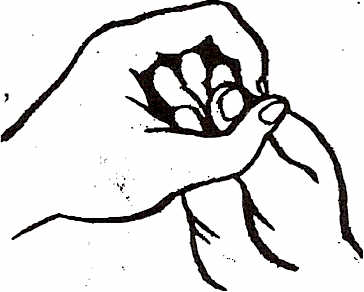 Физминутка  «Птички»Птички полетели,                 Имитация движенийКрыльями махали.                  На деревья сели,                   Сели на корточкиВместе отдыхали.                                                       Февраль1 неделя  «Одежда. Обувь»Физминутка «Сапожки». Нарядили ножки в новые сапожки,                 Выставляем носочки поочерёдноВы шагайте, ножки, прямо по дорожке.            Ходьба на местеВы шагайте, топайте, по лужам не шлепайте,  Топот на местеВ грязь не заходите, сапожки не рвите.              Прыжки на местеПальчиковая гимнастика «Новые кроссовки». 2 неделя  «Дом. Мебель»Физминутка  «Строим дом» Стук-стук молотком,                    Имитация молоткаСтроим, строим новый дом.         Ходьба на местеТы, пила, пили быстрей,                   Имитация пилыДомик строим для людей.              Прыжки на местеПальчиковая гимнастика «Много мебели в квартире»Раз, два, три, четыре,        Загибают  пальчики, начиная с больших,на обеих руках.
Много мебели в квартире.        Сжимают а разжимают кулачки.В шкаф повесим мы рубашку,        Загибают пальчики, начиная с большихА в буфет поставим чашку.         на обеих руках,Чтобы  ноги отдохнули, Посидим чуть-чуть на стуле,А когда мы крепко спали,На кровати мы лежали.А потом мы с котомПосидели за столом.Чай с вареньем дружно пили.        Попеременно хлопают в ладоши иМного мебели в квартире.        стучат кулачками.3 неделя  «День защитника отечества. Наша Армия»Физминутка «Пограничник» Тропинки   лесные.                Маршируют  на месте
Пахучие   травы.За темным оврагомПростор   полевой.Вечерней  порою                Останавливаются,  прикладывают  воображаемыйВ  дозор  от  заставы                бинокль  к глазам, выполняют повороты.
Идет   пограничник                 Вновь маршируют по кругуСтраны часовой.                                                 Пальчиковая гимнастика  «На параде»
Как солдаты на параде,           Сжимаем, разжимаем кулачки.
Мы шагаем ряд за рядом,         
Левой — раз, левой — раз,      Хлопки в ладоши. 
Все захлопали в ладошки —
Дружно, веселей!
Застучали наши ножки         
Громче и быстрей! 4 неделя  «Транспорт. Правила дорожного движения»Пальчиковая гимнастика  «ЛОДОЧКА»   Две ладошки я  прижму. И по морю поплыву.                           Две ладошечки, друзья, Это лодочка моя. 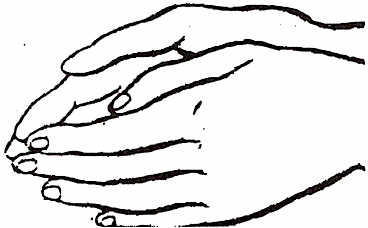 Физминутка  «Машины»У Матрешиной сестрицы     Ритмичные удары пальцами правой руки,                                                начиная с указательного, по левой ладони.По деревне небылицы:       Ритмичные удары пальцами левой руки, на-                                              чиная с указательного, по правой ладони.Ходит утка в юбке,             На каждое название животного загибаютВ теплом полушубке,        пальцы на руках, начиная с больших.Курочка — в жилете,Петушок — в берете,Коза — в сарафане,Заинька — в кафтане,А всех их пригоже            Ритмичные чередующиеся хлопки в ладоши иКорова в рогоже.                     удары кулачками.Вдруг закрыли небо тучи,                Поднимаются на носочки, поднима-Начал капать дождь колючий.            ют вверх руки.Долго дождик будет плакать,.Разведет повсюду слякоть.                 Приседают, держат руки на поясе.Грязь и лужи на дороге,                 Ходьба на месте, высоко поднимая коле-Поднимай повыше ноги.                                   ни.Как у нашей кошкиЗагибают по одному пальчику, начи-На ногах сапожки.ная с бол ьших, на обеих руках на каж-Как у нашей свинкидое название обуви.На ногах ботинки.Как у пса на лапкахГолубые тапки.А козленок маленькийНадевает валенки.А сыночек Вовка —Новые кроссовки.Вот так. Вот так.Ритмично выполняют хлопки ладоня-Новые кроссовки.ми и удары кулачками.Елка быстро получается, если пальчики сцепляются. Локотки ты подними, пальчики ты разведи.Ладони от себя, пальчики пропускаются между собой (ладони под углом друг к другу). Пальчики выставить вперед. Локотки к телу не прижимать.Маша варежку надела: «Ой, куда я пальчик дела? Нету пальчика, пропал, в свой домишко не попал».Маша варежку сняла: «Поглядите-ка, нашла!Ищешь, ищешь и найдешь, здравствуй, пальчик,как живешь?Сжать пальцы в кулачок.Все пальцы разжать, кроме одного.Разогнуть оставшийся согнутым палец.Сжать пальцы в кулачок.На дворе мороз и ветер, на дворе гуляют дети.Ручки, ручки согревают, ручки, ручки потирают.Чтоб не зябли наши ножки, мы потопаем немножко: тот-топ-топ.Нам мороз не страшен, вот как мы теперь попляшем.     Ходьба на местеРебенок потирает руку об руку.Ребенок топает ножками.Ребенок приплясывает.Как у нашей кошкиЗагибают по одному пальчику, начи-На ногах сапожки.ная с бол ьших, на обеих руках на каж-Как у нашей свинкидое название обуви.На ногах ботинки.Как у пса на лапкахГолубые тапки.А козленок маленькийНадевает валенки.А сыночек Вовка —Новые кроссовки.Вот так. Вот так.Ритмично выполняют хлопки ладоня-Новые кроссовки.ми и удары кулачками.На улице нашейДети шагают на месте.Машины, машины.ИмитируемМашины малютки,                руль.Машины большие.Спешат грузовые,       Прыжки на местеФырчат легковые.Торопятся, мчатся,        Бег на местеКак будто живые.— Эй, машины, полный ход,          Хлопки в ладошиЯ — примерный пешеход:Торопиться не люблю,Ходьба на месте.Вам дорогу уступлю.